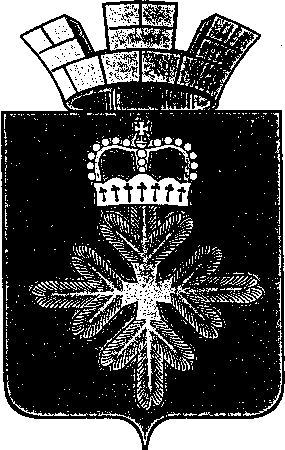 ПОСТАНОВЛЕНИЕАДМИНИСТРАЦИИ ГОРОДСКОГО ОКРУГА ПЕЛЫМВ соответствии с Федеральными законами от 21.12.1994 № 68-ФЗ «О защите населения и территорий от чрезвычайных ситуаций природного и техногенного характера», от 12.02.1998 № 28-ФЗ «О гражданской обороне», Постановлениями Правительства Российской Федерации от 30.12.2003 № 794 «О единой государственной системе предупреждения и ликвидации чрезвычайных ситуаций», от 22.06.2004 № 303 «О порядке эвакуации населения, материальных и культурных ценностей в безопасные районы», Законом Свердловской области от 27.12.2004 № 221-ОЗ «О защите населения и территорий от чрезвычайных ситуаций природного и техногенного характера в Свердловской области», в целях организации эвакуационных мероприятий на территории городского округа Пелым, администрация городского округа Пелым  ПОСТАНОВЛЯЕТ:1. Утвердить:1) Положение об эвакуационной (эвакоприемной) комиссии городского округа Пелым (приложение № 1);2) Структуру эвакуационной (эвакоприемной) комиссии городского округа Пелым (приложение № 2);3) Состав эвакуационной (эвакоприемной) комиссии городского округа Пелым (приложение № 3);        4) Список пунктов временного размещения (ПВР) эвакуируемого населения и материальных ценностей (приложение № 4).	2. Директору муниципального казенного общеобразовательного учреждения средней общеобразовательной школы №1 п. Пелым Смирновой Т.А.  обеспечить штатом и отработать документацию в соответствии с инструкцией по созданию пунктов временного размещения пострадавших в чрезвычайных ситуациях населения. 	3. Директору муниципального казенного образовательного учреждения дополнительного образования детей «Детская школа искусств» ( Шашмурина Е.М.) обеспечить сохранность материальных ценностей, поступивших в учреждение в результате чрезвычайной ситуации.4. Признать утратившим силу постановление администрации городского округа Пелым от 13.04.2011 № 99 «О проведении эвакуационных мероприятий в чрезвычайных ситуациях природного и техногенного характера на территории городского округа Пелым».5. Опубликовать настоящее постановление в информационной газете «Пелымский Вестник» и разместить на официальном сайте городского округа Пелым в сети Интернет.6. Контроль за исполнением  настоящего постановления возложить на заместителя главы администрации городского округа Пелым А.А. Пелевину.Глава городского округа Пелым                                                          Ш.Т. АлиевПриложение № 1к постановлению администрациигородского округа Пелымот 24.10.2016 № 404Положениеоб эвакуационной (эвакоприемной) комиссиигородского округа ПелымГлава 1. Общие положения1. Эвакуационная (эвакоприемная) комиссия городского округа Пелым является координационным органом, образованным для организации взаимодействия федеральных органов исполнительной власти, исполнительных органов государственной власти Свердловской области,  органов местного самоуправления муниципальных образований, расположенных на территории Свердловской области, а также организаций всех форм собственности, в целях проведения эвакуационных мероприятий в мирное и военное время.2. Эвакуационная (эвакоприемная) комиссия городского округа Пелым руководствуется в своей практической деятельности Федеральными законами от 21.12.1994 № 68-ФЗ «О защите населения и территорий от чрезвычайных ситуаций природного и техногенного характера», от 12.02.1998 № 28-ФЗ «О гражданской обороне», Постановлениями Правительства Российской Федерации от 30.12.2003 № 794 «О единой государственной системе предупреждения и ликвидации чрезвычайных ситуаций», от 22.06.2004 № 303 «О порядке эвакуации населения, материальных и культурных ценностей в безопасные районы», Законом Свердловской области от 27.12.2004 № 221-ОЗ «О защите населения и территорий от чрезвычайных ситуаций природного и техногенного характера в Свердловской области», другими нормативными правовыми актами Российской Федерации, Министерства Российской Федерации по делам гражданской обороны, чрезвычайным ситуациям и ликвидации последствий стихийных бедствий, законами и иными нормативными правовыми актами Свердловской области, организационно-методическими рекомендациями Главного управления Министерства Российской Федерации по делам гражданской обороны, чрезвычайным ситуациям и ликвидации последствий стихийных бедствий по Свердловской области, Уставом городского округа Пелым, постановлениями администрации городского округа Пелым по части касающейся.3. Эвакуационная (эвакоприемная) комиссия подчиняется непосредственно главе городского округа Пелым и работает  в тесном взаимодействии с органами, специально уполномоченными на решение задач в области гражданской обороны и задач по предупреждению и ликвидации чрезвычайных ситуаций природного и техногенного характера в городском округе ПелымГлава 2. Основные задачи эвакуационной (эвакоприемной)комиссии городского округа Пелым4. Основными задачами эвакуационной (эвакоприемной) комиссии городского округа  Пелым являются:- планирование эвакуационных (эвакоприемных) мероприятий на соответствующем уровне;- общее руководство и управление работой всех эвакуационных органов, создаваемых на территории городского округа Пелым;- организация первоочередного жизнеобеспечения и защиты эваконаселения;- учет эвакуируемого населения;- информирование подчиненных пунктов временного размещения, организаций и учреждений, выполняющих задачи по обеспечению эвакомероприятий, обо всех изменениях, в части их касающейся;- оценка санитарно-эпидемиологической обстановки на территории муниципального образования; Глава 3. Основные функции эвакуационной (эвакоприемной)комиссии городского округа Пелым5. Эвакуационная (эвакоприемная) комиссия городского округа Пелым с целью выполнения возложенных на нее задач осуществляет следующие функции:1) разрабатывает предложения по совершенствованию нормативных правовых актов и иных нормативных документов по эвакуационным (эвакоприемным) мероприятиям в городском округе Пелым;2) участвует в разработке Плана действий по предупреждению и ликвидации чрезвычайных ситуаций и Плана гражданской обороны и защиты населения городского округа Пелым в части касающейся;3) при необходимости разрабатывает планы размещения и первоочередного жизнеобеспечения эвакуируемого населения;4) готовит в установленном порядке предложения и аналитические материалы по эвакуационным (эвакоприемным) мероприятиям главе (руководителю гражданской обороны) городского округа Пелым;5) планирует проведение эвакуационных (эвакоприемных) мероприятий на территории городского округа Пелым;6) готовит в установленном порядке донесения «Основные показатели по эвакуации населения из зон возможных чрезвычайных ситуаций природного и техногенного характера на территории городского округа Пелым»;Глава 4. Права эвакуационной (эвакоприемной) комиссиигородского округа Пелым6. Эвакуационная (эвакоприемная) комиссия городского округа Пелым имеет право:1) в пределах своей компетенции принимать решения, обязательные для выполнения всеми эвакуационными органами  в городском округе Пелым, связанные с планированием и всесторонней подготовкой к проведению эвакуационных (эвакоприемных) мероприятий;2) осуществлять контроль за деятельностью подчиненных эвакуационных органов по вопросам организации планирования и всесторонней подготовки к проведению эвакуационных (эвакоприемных) мероприятий;3) осуществлять контроль за подготовкой и готовностью пунктов временного размещения, а также личного состава администраций указанных объектов к выполнению задач по предназначению;4) заслушивать руководителей пунктов временного размещения и руководителей учреждений и организаций городского округа Пелым  по вопросам планирования, подготовки и проведения эвакуационных (эвакоприемных) мероприятий.Глава 5. Структура и состав эвакуационной (эвакоприемной)комиссии городского округа Пелым7. Эвакуационную (эвакоприемную) комиссию городского округа возглавляет глава городского округа Пелым.В состав эвакуационной (эвакоприемной) комиссии городского округа Пелым включаются лица руководящего состава (руководители  отделов) администрации городского округа Пелым, градообразующего предприятия, учреждений образования, здравоохранения, органов внутренних дел, расположенных на территории городского округа Пелым.Граждане, подлежащие призыву на военную службу по мобилизации, в состав эвакуационной (эвакоприемной) комиссии не включаются.8. Эвакуационная (эвакоприемная) комиссия городского округа Пелым состоит из:1) председателя эвакуационной (эвакоприемной) комиссии городского округа Пелым;2) заместителя председателя эвакуационной (эвакоприемной) комиссии городского округа Пелым;3) представителей администрации округа, органов образования, здравоохранения и других;4) секретаря эвакуационной (эвакоприемной) комиссии городского округа Пелым;5) группы учета эваконаселения и информации;6) группы организации размещения эвакуируемого населения;7) группы первоочередного жизнеобеспечения эваконаселения;8) группы охраны общественного порядка.Состав эвакуационной (эвакоприемной) комиссии городского округа Пелым утверждается постановлением администрации городского округаПелым.Состав эвакуационной (эвакоприемной) комиссии городского округа Пелым уточняется по мере изменения служебного положения его членов.Глава 6. Организация работы и подготовка членовэвакуационной (эвакоприемной) комиссиигородского округа Пелым 9. Эвакуационная (эвакоприемная) комиссия городского округа Пелым организует свою работу на год.10. Планом работы эвакуационной (эвакоприемной) комиссии городского округа  Пелым предусматривается:1) подготовка членов эвакуационной (эвакоприемной) комиссии городского округа Пелым на занятиях, учебно-методических сборах, командно-штабных учениях, штабных тренировках по рассмотрению вопросов планирования, управления, подготовки и проведения эвакуационных мероприятий;2) уточнение состава эвакуационной (эвакоприемной) комиссии городского округа Пелым;3) разработка и оформление документов, необходимых эвакуационной (эвакоприемной) комиссии городского округа Пелым в ходе проведения эвакуационных мероприятий;4) организация мероприятий по подготовке сотрудников эвакуационной (эвакоприемной) комиссий городского округа Пелым и организаций  и учреждений городского округа Пелым;Учебно-методические сборы с должностными лицами эвакуационных органов в городском округе Пелым проводятся не реже одного раза в год.На учениях с членами эвакуационной (эвакоприемной) комиссии городского округа  Пелым практически отрабатываются вопросы оповещения и сбора с развертыванием рабочих мест и приведением их в готовность к работе по предназначению.Глава 7. Организация работы эвакуационной (эвакоприемной)комиссии городского округа Пелымв условиях угрозы и возникновения чрезвычайных ситуацийприродного и техногенного характера11. При выполнении задач по организации и проведению эвакуационных мероприятий в условиях угрозы и возникновения чрезвычайных ситуаций природного и техногенного характера, а также при террористических актах эвакуационная (эвакоприемная) комиссия городского округа Пелым выполняет задачи как эвакуационная комиссия и функционирует в режимах повседневной деятельности, повышенной готовности или в режиме чрезвычайной ситуации.12. В режиме повседневной деятельности эвакуационная (эвакоприемная) комиссия городского округа Пелым организует выполнение следующих мероприятий:1) контроль за созданием пунктов временного, создаваемых в городском округе Пелым;2) контроль за укомплектованием и обучением сотрудников эвакуационных органов в городском округе Пелым;3) проведение заседаний эвакуационной (эвакоприемной) комиссии городского округа Пелым, на которых рассматриваются планы эвакуации (отселения) эвакуируемого населения в подчиненных эвакуационных органах;4) участие в учениях с органами местного самоуправления  городского округа Пелым и организациями, с целью проверки реальности разработанного плана эвакуации (отселения) населения на территории городского округа Пелым.13. В режиме повышенной готовности эвакуационная (эвакоприемная) комиссия городского округа Пелым  организует выполнение следующих мероприятий:1) уточнение плана эвакуации (отселения) населения городского округа Пелым;2) контроль за приведением в готовность пунктов временного размещения в городском округе Пелым;3) уточнение категории и численности эвакуируемого (отселяемого) населения в городском округе Пелым;4) контроль за уточнением планов эвакуации (отселения) в подчиненных эвакуационных органах городского округа Пелым;5) организация подготовки к развертыванию пунктов временного размещения городском округе Пелым;14. В режиме чрезвычайной ситуации эвакуационная (эвакоприемная) комиссия городского округа  Пелым организует выполнение следующих мероприятий:1) организацию круглосуточного дежурства членов эвакуационных органов городского округа Пелым;2) поддержание связи с подчиненными эвакуационными органами, городского округа Пелым;3) контроль за ходом оповещения населения;4)контроль за подготовкой безопасных районов (мест) к размещению эвакуируемого (отселяемого) населения5) контроль за своевременным развертыванием пунктов временного размещения;6) контроль за расчетами размещения эвакуируемого (отселяемого) населения на пунктах временного размещения в городском округе Пелым7) сбор и обобщение данных о ходе эвакуации (отселения) населения;8) контроль за организацией первоочередного жизнеобеспечения и защиты населения на территории городского округа Пелым;9) доклад главе городского округа Пелым о ходе эвакуационных мероприятий и организации первоочередного жизнеобеспечения населения.Глава 8. Организация работы эвакуационной (эвакоприемной)комиссии городского округа Пелым в военное время15. В военное время эвакуационная (эвакоприемная) комиссия городского округа Пелым выполняет задачи как эвакоприемная комиссия, в компетенцию которой входит планирование и проведение эвакуационных мероприятий по приему и размещению на территории  городского округа Пелым населения, материальных и культурных ценностей эвакуируемых с территорий, отнесенных к группам по гражданской обороне.16. При переводе гражданской обороны с мирного на военное время эвакуационной (эвакоприемной) комиссии городского округа Пелым  проводятся следующие мероприятия:1) уточнение плана приема, размещения и первоочередного жизнеобеспечения эвакуируемого и рассредоточиваемого населения, материальных и культурных ценностей на территории городского округа  Пелым и задач сотрудникам эвакуационной (эвакоприемной) комиссии городского округа Пелым;2) организация круглосуточного дежурства из числа сотрудников эвакуационной (эвакоприемной) комиссии городского округа Пелым;3) контроль за приведением в готовность пунктов временного размещения городского округа Пелым;4) уточнение категорий и численности прибывающего эвакуируемого населения из городов, отнесенных к группам по гражданской обороне, при проведении частичной или общей эвакуации;5) уточнение расчетов на прием и размещение материальных и культурных ценностей прибывающих из городов, отнесенных к группам по гражданской обороне;6) контроль за порядком и осуществлением спасательными службами обеспечения мероприятий гражданской обороны городского округа Пелым  всех видов обеспечения эвакуационных мероприятий;7) контроль за подготовкой к развертыванию приемных эвакуационных пунктов.Глава 9. Перечень документов необходимых для работыэвакуационной (эвакоприемной) комиссиигородского округа Пелым17. Эвакуационной (эвакоприемной) комиссией городского округа Пелым  организуется разработка следующих документов:1) постановление администрации муниципального образования о Положении об эвакуационной (эвакоприемной) комиссии городского округа Пелым;2) постановление администрации муниципального образования о составе эвакуационной (эвакоприемной) комиссии городского округаПелым;3) схема оповещения и сбора членов эвакуационных органов городского округа Пелым в рабочее и нерабочее время;4) схема организации управления эвакуационной (эвакоприемной) комиссии городского округа Пелым;5) функциональные обязанности членов эвакуационных органов городского округа Пелым;6) план работы эвакуационной (эвакоприемной) комиссии городского округа Пелым;Приложение № 2к  постановлению администрациигородского округа Пелымот 24.10.2016 № 404СТРУКТУРАЭВАКУАЦИОННОЙ (ЭВАКОПРИЕМНОЙ) КОМИССИИГОРОДСКОГО ОКРУГА ПЕЛЫМГлава городского округа Пелымпредседатель комиссиизаместитель главы администрации по социальным вопросамЗаместитель председателя комиссии, заместитель главы администрации по вопросам управления имуществом, строительству, ЖКХ, землеустройству, энергетикеСекретарь комиссии,специалист по социальным вопросам отдела образования, культуры,спорта и по делам молодежи администрации городского округа Пелымчлены комиссииПриложение № 3к постановлению администрациигородского округа Пелымот 24.10.2016 № 404СОСТАВЭВАКУАЦИОННОЙ (ЭВАКОПРИЕМНОЙ) КОМИССИИГОРОДСКОГО ОКРУГА ПЕЛЫМПриложение № 4к постановлению администрациигородского округа Пелымот 24.10.2016 № 404Список пунктов временного размещения (ПВР) эвакуируемого населения и материальных ценностейот 24.10.2016 № 404п. ПелымОб  эвакуационной (эвакоприемной) комиссии городского округа Пелымгруппа учета, приема и размещения эваконаселения и информациигруппа первоочередногожизнеобеспечения  эваконаселениягруппа охраны общественного порядкаПелевина Алена Анатольевна- заместитель главы администрации городского округа Пелым по социальным  вопросам, председатель комиссииБаландина Татьяна Николаевна- заместитель главы администрации городского округа Пелым по вопросам  управления имуществом, строительству, ЖКХ, землеустройству, энергетике, заместитель председателя комиссииСадртдинова Наталья Габдулхаевна- специалист отдела образования, культуры, спорта и по делам  молодежи  администрации городского округа Пелым по социальным вопросам, секретарь комиссииСмертина Елена Анатольевна- заместитель главы администрации по финансовым вопросам, член комиссииПотанина Галина Юрьевна- специалист по ГО и ЧСпо согласованию- представитель градообразующего предприятия Пелымского ЛПУ МГГруппа учета, приемаи размещения эваконаселения и информацииГруппа учета, приемаи размещения эваконаселения и информацииСмирнова Татьяна Александровна- директор  муниципального казенного общеобразовательного учреждения средней общеобразовательной школы №1 п. Пелым, руководитель группыТвердохлеб Ольга Венеровна- специалист по управлению имуществом администрации городского округа Пелым (п. Атымья)Барабаш Надежда Григорьевна- и.о. директора муниципального унитарного предприятия «Голана»Тихонова Ирина Анатольевна- специалист по ЖКХ ,  энергетике Шашмурина Елена Михайловна-директор муниципального казенного образовательного учреждения «Детская школа искусств»Группа первоочередногожизнеобеспечения  эваконаселенияГруппа первоочередногожизнеобеспечения  эваконаселенияЯкимова Надежда Викторовна- заведующая организационным отделом МКУ «Учреждение по обеспечению деятельности ОМС и МУ городского округа Пелым», руководитель группыКушнир Наталья Павловна- директор муниципального казенного учреждения «Информационно-методический центр»Фатуллаева Елена  Викторовна- специалист по муниципальным закупкам, торговле и бытовому обслуживанию администрации городского округа ПелымСоколов Евгений Олегович- заведующий Пелымским отделением ГБУЗО СО «Краснотурьинская городская больница» Группа охраны общественного порядкаГруппа охраны общественного порядкапо согласованию- представитель отделения полиции № 9 муниципального  отдела  МВД  России «Ивдельский»№ппномер ПВРадрес ПВРвозможности размещения 1ПВР №1 для эвакуируемого населения Муниципальное казенное общеобразовательное учреждение средняя общеобразовательная школа №1 п. Пелымп. Пелым, ул. Набережная , д.1250 чел2ПВР №2для эвакуации материальных ценностейМуниципальное казенное образовательное учреждение дополнительного образования детей «Детская школа искусств», п. Пелым, ул. Газовиков,1287 кв.м